TEHNIČKA KULTURAZADATAK: Oboji crtež mrava po želji. Izreži ga i zalijepi na karton.Ponovno ga izreži iz kartona.Sa stražnje strane crteža zalijepi slamku ili štapić za ražnjić.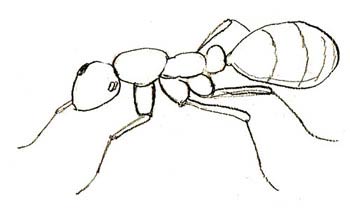 